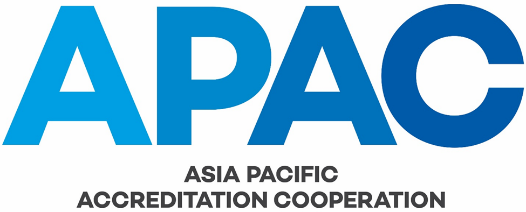 APAC OFFICE BEARER, COMMITTEE CHAIR OR MEMBER NOMINATION FORMNominator to completeNominee to completeI,John SmithJohn SmithJohn SmithJohn Smith, APAC General Assembly Designated Representative / APAC MRA Council Delegate <choose one>, APAC General Assembly Designated Representative / APAC MRA Council Delegate <choose one>, APAC General Assembly Designated Representative / APAC MRA Council Delegate <choose one>, APAC General Assembly Designated Representative / APAC MRA Council Delegate <choose one>, APAC General Assembly Designated Representative / APAC MRA Council Delegate <choose one>, APAC General Assembly Designated Representative / APAC MRA Council Delegate <choose one>forforABCD Centre for AccreditationABCD Centre for AccreditationABCD Centre for AccreditationABCD Centre for AccreditationABCD Centre for AccreditationABCD Centre for AccreditationABCD Centre for Accreditation<name of APAC member><name of APAC member>nominatenominatenominateMarco LeeMarco LeeMarco LeeMarco LeeofWZYZ Accreditation AssociationWZYZ Accreditation AssociationWZYZ Accreditation Associationfor the position of APACfor the position of APACfor the position of APACfor the position of APACExecutive Committee memberExecutive Committee memberExecutive Committee memberExecutive Committee memberExecutive Committee memberExecutive Committee memberJohn SmithSigned:John SmithDate 20 March 2020I,Marco Leeof WZYZ Accreditation Associationaccept the above-mentioned nomination.accept the above-mentioned nomination.accept the above-mentioned nomination.accept the above-mentioned nomination.Marco LeeSigned:Marco LeeDate 20 March 2020